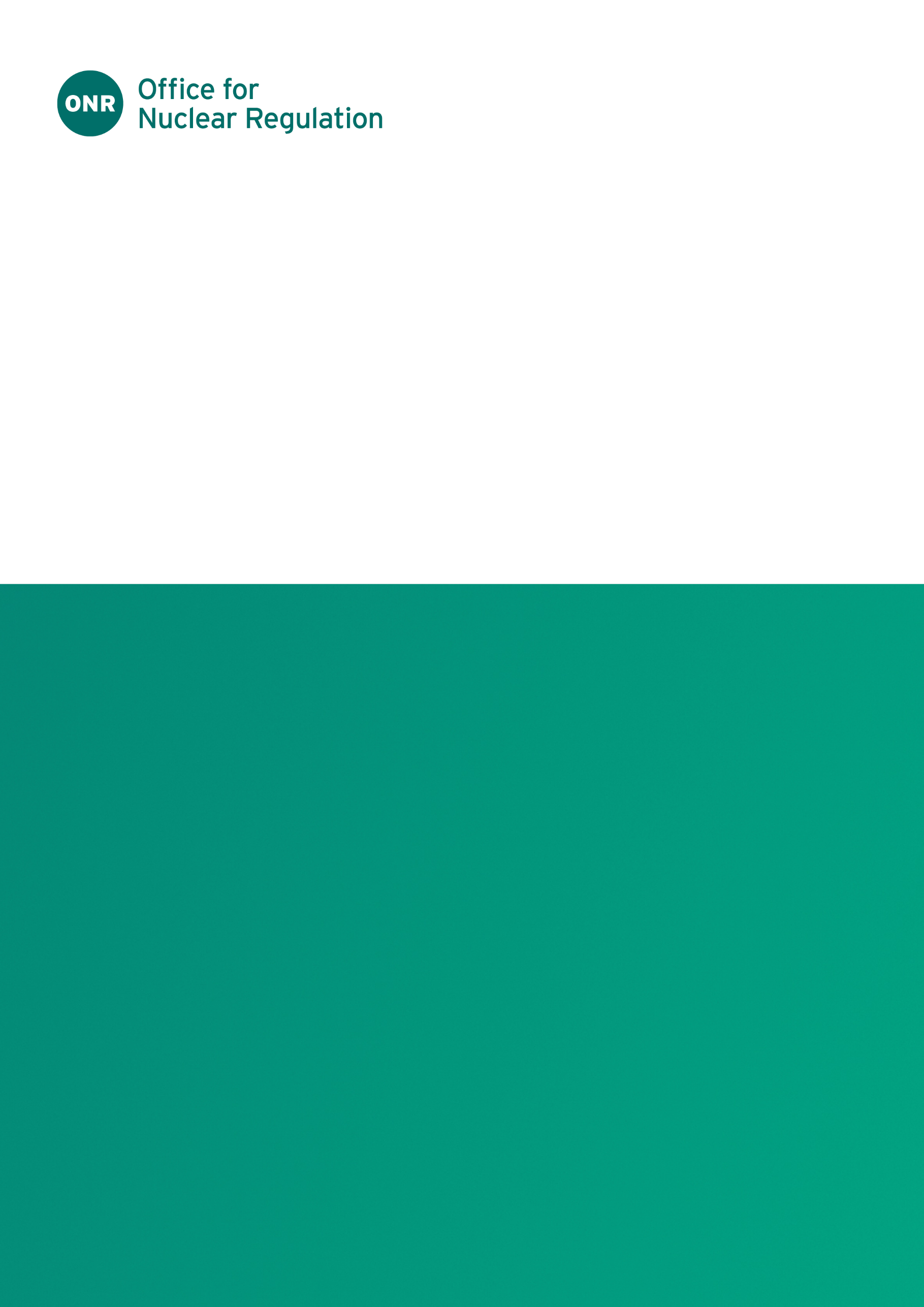 Adroddiad Safle ONR  - Adroddiad am y cyfnod: 1 Hydref 2022 – 31 Mawrth 2023 Awdur: Arolygydd Safle Enwebedig, Rhanbarth Cymreig Magnox Cymeradwywyd gan: Arweinydd Cyflawni SDFWRhif y Rhifyn: Dyddiad Cyhoeddi: Ebrill -2023Cyf. Cofnod ONR: 2023/23304RhagairCyhoeddir yr adroddiad hwn fel rhan o ymrwymiad yr ONR i sicrhau bod gwybodaeth am weithgareddau arolygu a rheoleiddio sy’n ymwneud â’r safle uchod ar gael i’r cyhoedd. Dosberthir adroddiadau i aelodau ar gyfer Grŵp Rhanddeiliaid Safle Trawsfynydd (SSG) ac maent hefyd ar gael ar wefan yr ONR (http://www.onr.org.uk/llc/). Mae arolygwyr safle o'r ONR fel arfer yn mynychu cyfarfodydd SSG Trawsfynydd lle cyflwynir yr adroddiadau hyn a byddant yn ymateb i unrhyw gwestiynau a godir yno. Dylai unrhyw un sy'n dymuno gwneud ymholiadau ynghylch materion sy'n cael eu cynnwys yn yr adroddiad hwn gysylltu â'r ONR.Cynnwys1.	Arolygiadau	42.	Materion Arferol	43.	Materion Anarferol	64.	Gweithgarwch Rheoleiddiol	75.	Newyddion gan ONR	86.	Cysylltiadau	8ArolygiadauDyddiad(au) ArolyguCynhaliodd arolygydd safle’r ONR arolygiadau ar y dyddiadau dilynol yn ystod y cyfnod adrodd 1 Hydref 2022 – 31 Mawrth 2023:4 a 5 Hydref22 a 23 Tachwedd14 a 15 Rhagfyr21 MawrthMaterion ArferolArolygiadauCynhelir arolygiadau fel rhan o’r broses ar gyfer monitro cydymffurfiaeth â’r canlynol:•    yr amodau a atodwyd gan yr ONR i'r drwydded safle niwclear a roddwyd o dan Ddeddf Gosodiadau Niwclear 1965 (NIA65) (fel y'i diwygiwyd); •    Deddf Ynni 2013; •    Deddf Iechyd a Diogelwch yn y Gwaith ac ati 1974 (HSWA74); •    rheoliadau a wnaed o dan HSWA74, er enghraifft Rheoliadau Ymbelydredd Ïoneiddio 2017 (IRR17) a Rheoliadau Rheoli Iechyd a Diogelwch yn y Gwaith1999 (MHSWR99); •    Rheoliadau Diogelwch Diwydiannau Niwclear (NISR) 2003 (fel y'i diwygiwyd); a, •    Gorchymyn Diwygio Rheoleiddio (Diogelwch Tân) 2005.      Mae’r arolygiadau’n golygu monitro gweithredoedd y trwyddedai ar y safle mewn perthynas â digwyddiadau, gweithrediadau, cynnal a chadw, prosiectau, addasiadau, newidiadau i achosion diogelwch ac unrhyw faterion eraill a allai effeithio ar ddiogelwch. Mae’n ofynnol i’r trwyddedai wneud a gweithredu trefniadau digonol o dan yr amodau sydd ynghlwm wrth y drwydded er mwyn sicrhau cydymffurfiaeth gyfreithiol. Mae arolygiadau’n ceisio barnu digonolrwydd y trefniadau hyn a'u modd gweithredu. Yn ystod y cyfnod hwn, roedd arolygiadau arferol o’r safle yn cynnwys y dilynol: •    rheoli gweithrediadau gan gynnwys rheolaeth a goruchwyliaeth; •    rheoli gwastraff ymbelydrol; •    datgomisiynu; •    archwilio, cynnal a chadw, arolygu a phrofi; ac, •    iechyd a diogelwch confensiynol (heb fod yn niwclear).Gall aelodau’r cyhoedd, a hoffai gael rhagor o wybodaeth am weithgareddau arolygu’r ONR yn ystod y cyfnod adrodd, weld Adroddiadau Ymyrraeth safle yn www.onr.org.uk/intervention-records ar ein gwefan www.onr.org.uk. Os oes gennych unrhyw ymholiadau ynghylch ein gweithgareddau arolygu, e-bostiwch contact@onr.gov.uk.Gwaith ArallDrwy gydol y cyfnod adrodd hwn, mae arolygydd diogelwch safle enwebedig yr ONR wedi cynnal cyfarfodydd bob pythefnos gyda chynrychiolydd tîm arwain Trawsfynydd i gynnal ymwybyddiaeth sefyllfaol ar faterion yn ymwneud â diogelwch niwclear, diogeledd, mesurau diogelu, trafnidiaeth, ac iechyd a diogelwch confensiynol. Gan gynnwys: gwytnwch y gweithlu, cydnerthedd trefniadau brys, gwytnwch y gadwyn gyflenwi, diogelwch tân, digwyddiadau ar y safle a gweithgareddau a gynhelir ar y safle. Ni amlygwyd unrhyw faterion arwyddocaol i ONR. Mynychodd yr ONR SSG Trawsfynydd a gynhaliwyd ar 31/01/2023. Darparwyd adroddiad ac fe’i cyhoeddir ar wefan yr ONR. Mae'r ONR yn parhau i fynychu Grŵp Tactegol Cyflwr Terfynol Trawsfynydd (TESTG) Magnox Cyfyngedig (ML) a chyfarfodydd technegol eraill i drafod gweithgareddau datgomisiynu'r safle, gan gynnwys paratoadau ar gyfer dymchwel a gwaredu arfaethedig y pyllau (PCDD), Safestores (adeiladau'r Adweithydd) lleihau uchder (AD) a rhaglen dreigl o ddatgomisiynu, a thaith i'r cyflwr terfynol. Ar 3/04/2023 cwblhaodd yr ONR drosglwyddiad cynlluniedig arferol o Arolygydd Safle enwebedig ar gyfer safle Trawsfynydd. Roedd hyn yn cynnwys yr arolygydd safle enwebedig newydd yn cyfarfod â thîm arwain Trawsfynydd, cynrychiolwyr diogelwch, a phobl eraill sy'n gweithio ar y safle.Materion AnarferolMae'n ofynnol i drwyddedeion gael trefniadau i ymateb i faterion a digwyddiadau anarferol. Mae arolygwyr yr ONR yn barnu pa mor ddigonol yw ymateb y trwyddedai, gan gynnwys camau a gymerir i roi unrhyw welliannau angenrheidiol ar waith. Nid oedd unrhyw faterion neu ddigwyddiadau o'r fath o bwys yn ystod y cyfnod. Gweithgarwch RheoleiddiolGall yr ONR gyhoeddi dogfennau ffurfiol i sicrhau cydymffurfiaeth â gofynion rheoleiddiol. O dan amodau trwydded safle niwclear, mae'r ONR yn cyhoeddi dogfennau rheoleiddio, sydd naill ai'n caniatáu gweithgaredd neu'n ei gwneud yn ofynnol i ryw fath o gamau gael eu cymryd; fel arfer gelwir y rhain gyda’i gilydd yn ‘Offerynnau Trwydded’ (LIs) ond gallant fod ar ffurfiau eraill. Yn ogystal, gall arolygwyr gymryd amrywiaeth o gamau gorfodi, gan gynnwys cyhoeddi Hysbysiad Gorfodi. Ni chyhoeddwyd unrhyw LI, Hysbysiadau Gorfodi na llythyrau Gorfodi yn ystod y cyfnod hwn. Gellir gweld adroddiadau sy'n manylu ar ein penderfyniadau rheoleiddio ar wefan yr ONR yn http://www.onr.org.uk/pars/.Newyddion gan ONRI gael y newyddion a’r wybodaeth ddiweddaraf gan ONR, darllenwch a thanysgrifiwch i’n cylchlythyr e-bost rheolaidd ‘Newyddion ONR’ yn www.onr.org.uk/onrnews.CysylltiadauY Swyddfa Reoleiddio NiwclearRedgrave CourtMerton RoadBootleGlannau MersiL20 7HSgwefan: www.onr.org.uke-bost: Contact@onr.gov.ukCyhoeddir y ddogfen hon gan yr ONR. I gael rhagor o wybodaeth am yr ONR, neu i adrodd am anghysondebau neu anghywirdebau yn y cyhoeddiad hwn, ewch i http://www.onr.org.uk/feedback.htm. Os dymunwch ailddefnyddio'r wybodaeth hon ewch i www.onr.org.uk/copyright.htm am fanylion. Ar gyfer dogfennau cyhoeddedig, y copi electronig ar wefan yr ONR yw’r fersiwn mwyaf cyfredol sydd ar gael i’r cyhoedd o hyd ac mae copïo neu argraffu yn gwneud y ddogfen hon heb ei rheoli.Y Swyddfa Rheoleiddio NiwclearAdroddiad Safle ONR – 